Опыты с содой и уксусом для детей  Опыт первый с содой и уксусом: можно превратить в суперзрелищное шоу, сделав с их помощью модель вулкана. Но сначала нужно вылепить из пластилина сам вулкан. Для этих целей вполне подойдет пластилин, уже однажды использованный, оставшийся после детских творческих изысканий. Разделим пластилин на 2 части. Одну половину расплющим (это будет основание), а из другой слепим полый конус размером со стакан с отверстием вверху (склоны и жерло вулкана). Соединим обе части, тщательно скрепляя стыки, чтобы наш вулкан получился герметичным. Переносим "вулкан" на тарелку, которую помещаем на большой поднос. Теперь приготовим "лаву". Насыпаем внутрь вулкана столовую ложку питьевой соды, немного красного пищевого красителя (сойдет и свекольный сок), вливаем чайную ложку жидкости для мытья посуды. Последний штрих: малыш вливает в "жерло" четверть стакана уксуса. Вулкан тут же просыпается, раздается шипение, из "жерла" начинает валить ярко окрашенная пена. Эффектное и незабываемое зрелище! Если лепить вулкан из пластилина неохота, можно соорудить вулканический конус из бумаги или картона, а внутрь поместить стеклянную бутылку. Подобные эксперименты производят на малышей неизгладимое впечатление.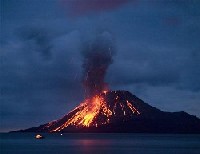 